.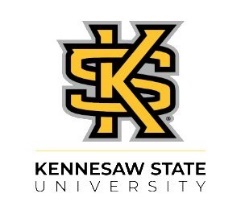 Mini-APR Template for Accredited ProgramsProgram NameCollegeProgram CoordinatorDepartment ChairAccrediting OrganizationDate of Most Recent Accreditation ReviewPlease submit the final version to: Mini-APR Report Submission FormPlease submit the final version to: Mini-APR Report Submission FormUsing the results of your recent accreditation review, please reflect on the following topics in a maximum of two pages.Using the results of your recent accreditation review, please reflect on the following topics in a maximum of two pages.Section 1: StrengthsEither from the program accreditation review findings and/or what your program discovered as you prepared for the review, what were the program's strengths? Section 1: StrengthsEither from the program accreditation review findings and/or what your program discovered as you prepared for the review, what were the program's strengths? Please insert response in the following box.Please insert response in the following box.Section 2: Findings and DiscoveriesWhat challenges were revealed as part of the program accreditation review? These could be formal findings from the review, but they may also be issues the program discovered when preparing for the review. The purpose here is to identify meaningful areas for continuous improvement, not to punish the program for findings or areas of weakness.Section 2: Findings and DiscoveriesWhat challenges were revealed as part of the program accreditation review? These could be formal findings from the review, but they may also be issues the program discovered when preparing for the review. The purpose here is to identify meaningful areas for continuous improvement, not to punish the program for findings or areas of weakness.Please insert response in the following box.Please insert response in the following box.Section 3: Continuous ImprovementIdentify up to 4-5 improvements the program plans to make within the next 2-3 years relating to the discoveries from your accreditation review and preparation activities.Section 3: Continuous ImprovementIdentify up to 4-5 improvements the program plans to make within the next 2-3 years relating to the discoveries from your accreditation review and preparation activities.Please insert response in the following box.Please insert response in the following box.FY25 Action PlanEach College should plan to monitor progress on the action items identified in the Mini-APR Action Plan through the out year between July 1, 2024, and May 10, 2025.Prior to May 10, 2024, each College should review, make any final updates to the FY25 Action Plan tab, and enter the Person(s) Responsible, Resources Needed, and Status.FY25 Action PlanEach College should plan to monitor progress on the action items identified in the Mini-APR Action Plan through the out year between July 1, 2024, and May 10, 2025.Prior to May 10, 2024, each College should review, make any final updates to the FY25 Action Plan tab, and enter the Person(s) Responsible, Resources Needed, and Status.FY25 Action PlanEach College should plan to monitor progress on the action items identified in the Mini-APR Action Plan through the out year between July 1, 2024, and May 10, 2025.Prior to May 10, 2024, each College should review, make any final updates to the FY25 Action Plan tab, and enter the Person(s) Responsible, Resources Needed, and Status.FY25 Action PlanEach College should plan to monitor progress on the action items identified in the Mini-APR Action Plan through the out year between July 1, 2024, and May 10, 2025.Prior to May 10, 2024, each College should review, make any final updates to the FY25 Action Plan tab, and enter the Person(s) Responsible, Resources Needed, and Status.FY25 Action PlanEach College should plan to monitor progress on the action items identified in the Mini-APR Action Plan through the out year between July 1, 2024, and May 10, 2025.Prior to May 10, 2024, each College should review, make any final updates to the FY25 Action Plan tab, and enter the Person(s) Responsible, Resources Needed, and Status.FY25 Action PlanEach College should plan to monitor progress on the action items identified in the Mini-APR Action Plan through the out year between July 1, 2024, and May 10, 2025.Prior to May 10, 2024, each College should review, make any final updates to the FY25 Action Plan tab, and enter the Person(s) Responsible, Resources Needed, and Status.FY25 Action PlanEach College should plan to monitor progress on the action items identified in the Mini-APR Action Plan through the out year between July 1, 2024, and May 10, 2025.Prior to May 10, 2024, each College should review, make any final updates to the FY25 Action Plan tab, and enter the Person(s) Responsible, Resources Needed, and Status.FY25 Action PlanEach College should plan to monitor progress on the action items identified in the Mini-APR Action Plan through the out year between July 1, 2024, and May 10, 2025.Prior to May 10, 2024, each College should review, make any final updates to the FY25 Action Plan tab, and enter the Person(s) Responsible, Resources Needed, and Status.Enter Major/Program DescriptionStart DateDue DatePerson(s) Responsible Resources NeededStatusFY25 UpdateGoal 1Action Step 1Action Step 2Action Step 3Goal 2Action Step 1Action Step 2Action Step 3Goal 3Action Step 1Action Step 2Action Step 3Goal 4Action Step 1Action Step 2Action Step 3